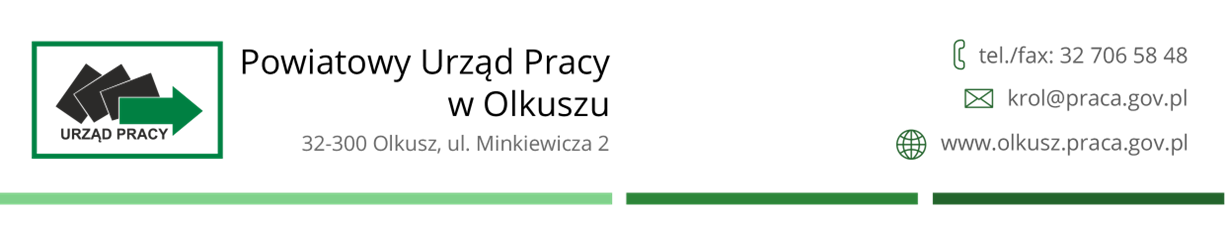 TEMATYKA SPOTKANIATERMIN SPOTKANIATERMIN PRZYJMOWANIA ZGŁOSZEŃPROWADZĄCY/ KONTAKT MIEJSCE SPOTKANIACZERWIECCZERWIECCZERWIECCZERWIECpokój 1/ poziom górny„Młodzież na start”. Informacja grupowa dotycząca usług i instrumentów rynku pracy, w tym barometr zawodów deficytowych i nadwyżkowych.07.06.202306.06.2023doradca zawodowyAnna Janiktel. 32 706 58 34a.janik@olkusz.praca.gov.pl pokój 1/ poziom górny„Młodzież na start”. Informacja grupowa dotycząca usług i instrumentów rynku pracy, w tym barometr zawodów deficytowych i nadwyżkowych.07.06.202306.06.2023doradca zawodowyAnna Wójciktel. 32 706 58 34a.wojcik@olkusz.praca.gov.pl pokój 1/ poziom górny„Młodzież na start”. Informacja grupowa dotycząca usług i instrumentów rynku pracy, w tym barometr zawodów deficytowych i nadwyżkowych.14.06.202313.06.2023doradca zawodowyAnna Janiktel. 32 706 58 34a.janik@olkusz.praca.gov.pldoradca zawodowyAnna Wójciktel. 32 706 58 34a.wojcik@olkusz.praca.gov.plpokój 1/ poziom górny„Młodzież na start”. Informacja grupowa dotycząca usług i instrumentów rynku pracy, w tym barometr zawodów deficytowych i nadwyżkowych.28.06.202327.06.2023doradca zawodowyAnna Janiktel. 32 706 58 34a.janik@olkusz.praca.gov.pldoradca zawodowyAnna Wójciktel. 32 706 58 34a.wojcik@olkusz.praca.gov.pl